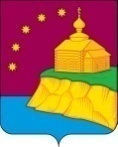 Об утверждении Положения о порядке организации и осуществления муниципального контроля в области торговой деятельности на территории сельского поселения Малый АтлымВ соответствии с Федеральным законом от 06.10.2003 № 131-ФЗ "Об общих принципах организации местного самоуправления в Российской Федерации», Федеральным законом от 26.12.2008 № 294-ФЗ «О защите прав юридических лиц и индивидуальных предпринимателей при осуществлении государственного контроля (надзора) и муниципального контроля», Федеральным законом от 28.12.2009 № 381-ФЗ «Об основах государственного регулирования торговой деятельности в Российской Федерации», с целью осуществления муниципального контроля в сфере торговой деятельности и руководствуясь административным регламентом исполнения муниципальной функции «Осуществление муниципального контроля в области торговой деятельности», утвержденным постановлением администрации сельского поселения Малый Атлым от 26.11.2015 № 349:            1. Утвердить Положение о порядке организации и осуществления муниципального контроля в области торговой деятельности на территории сельского поселения Малый Атлым, согласно приложению.2.  Обнародовать настоящее постановление путем размещения на информационных стендах, официальном сайте муниципального образования сельское поселение Малый Атлым. 3. Настоящее постановление вступает в силу со дня обнародования.            4. Контроль за выполнением постановления оставляю за собой.Глава сельского поселения  Малый Атлым                                           С.В. ДейнекоПриложение № 1 к постановлению администрации сельского поселения Малый Атлымот 09.08.2018г  № 214 ПОЛОЖЕНИЕО ПОРЯДКЕ ОРГАНИЗАЦИИ И ОСУЩЕСТВЛЕНИЯМУНИЦИПАЛЬНОГО КОНТРОЛЯ В ОБЛАСТИ ТОРГОВОЙ ДЕЯТЕЛЬНОСТИ НА ТЕРРИТОРИИСЕЛЬСКОГО ПОСЕЛЕНИЯ МАЛЫЙ АТЛЫМРаздел I. Общие положения1. Положение "О порядке организации и осуществления муниципального контроля в области торговой деятельности на территории сельского поселения Малый Атлым" (далее - Положение) разработано в соответствии с Федеральным законом от 06.10.2003 № 131-ФЗ "Об общих принципах организации местного самоуправления в Российской Федерации», Федеральным законом от 26.12.2008 № 294-ФЗ «О защите прав юридических лиц и индивидуальных предпринимателей при осуществлении государственного контроля (надзора) и муниципального контроля», Федеральным законом от 28.12.2009 № 381-ФЗ «Об основах государственного регулирования торговой деятельности в Российской Федерации», административным регламентом исполнения муниципальной функции «Осуществление муниципального контроля в области торговой деятельности» сельского поселения Малый Атлым.2. Муниципальный контроль в области торговой деятельности – деятельность органов местного самоуправления сельского поселения Малый Атлым, уполномоченных в соответствии с федеральными законами на организацию и проведение на территории сельского поселения Малый Атлым проверок соблюдения юридическими лицами, индивидуальными предпринимателями требований, установленных муниципальными правовыми актами сельского поселения Малый Атлым в области торговой деятельности (далее - муниципальный контроль).3. Органом, осуществляющим муниципальный контроль в области торговой деятельности на территории сельского поселения Малый Атлым является администрация поселения  (далее - орган муниципального контроля).4. Перечень должностных лиц, уполномоченных осуществлять муниципальный контроль в области торговой деятельности, утверждается постановлением администрации  сельского поселения Малый Атлым.5. Муниципальный контроль осуществляется во взаимодействии с органом государственного контроля (надзора) в соответствующей сфере деятельности, федеральными органами исполнительной власти, организациями независимо от организационно-правовых форм и форм собственности, гражданами в пределах своей компетенции.Раздел II. Цели и задачи муниципального контроля1. Целями муниципального контроля являются:- проверка соблюдения требований, установленных муниципальными правовыми актами сельского поселения Малый Атлым в области торговой деятельности;- предупреждение, выявление и пресечение нарушений требований, установленных муниципальными правовыми актами  сельского поселения Малый Атлым в области торговой деятельности.2. Основной задачей муниципального контроля является осуществление контроля за соблюдением юридическими лицами, индивидуальными предпринимателями при осуществлении ими торговой деятельности требований, установленных муниципальными правовыми актами сельского поселения Малый Атлым в области торговой деятельности.Раздел III. Порядок организации и осуществления муниципального контроля1. Осуществление мероприятий по муниципальному контролю осуществляется уполномоченными должностными лицами органа муниципального контроля в форме плановых проверок в соответствии с ежегодными планами проведения плановых проверок юридических лиц (их филиалов, представительств, обособленных структурных подразделений) и индивидуальных предпринимателей (далее - ежегодный план проведения плановых проверок), а также в форме внеплановых проверок с соблюдением прав и законных интересов юридических лиц, индивидуальных предпринимателей.2. Ежегодный план проведения плановых проверок утверждается главой администрации сельского поселения Малый Атлым.Подготовка и утверждение ежегодного плана проведения плановых проверок осуществляется с соблюдением требований и сроков, установленных законодательством Российской Федерации о защите прав юридических лиц и индивидуальных предпринимателей при осуществлении государственного контроля (надзора) и муниципального контроля.3. Предметом плановой проверки является соблюдение юридическим лицом, индивидуальным предпринимателем в процессе осуществления ими деятельности требований, установленных муниципальными правовыми актами сельского поселения Малый Атлым в области торговой деятельности.Плановые проверки проводятся на основании ежегодного плана проведения плановых проверок (далее - план проверок), утвержденных руководителем органа муниципального контроля либо лицом, исполняющим обязанности руководителя.Основанием для начала разработки плана проверок является наступление даты 1 июля года, предшествующего году проведения плановых проверок. 4. Предметом внеплановой проверки является соблюдение юридическим лицом, индивидуальным предпринимателем в процессе осуществления ими деятельности требований, установленных муниципальными правовыми актами сельского поселения Малый Атлым в области торговой деятельности, выполнение предписаний органа муниципального контроля, проведение мероприятий по предотвращению причинения вреда жизни, здоровью граждан, вреда животным, растениям, окружающей среде, по предупреждению возникновения чрезвычайных ситуаций природного и техногенного характера, по ликвидации последствий причинения такого вреда.Внеплановая проверка юридических лиц и индивидуальных предпринимателей проводится в форме документарной проверки и (или) выездной проверки в порядке, установленном Федеральным законом от 26.12.2008 N 294-ФЗ "О защите прав юридических лиц и индивидуальных предпринимателей при проведении мероприятий государственного контроля (надзора) и муниципального контроля" и Административным регламентом исполнения муниципальной функции "Осуществление муниципального контроля в области торговой деятельности"  от 26.11.2015 № 349.5. По результатам проверки уполномоченными должностными лицами органа муниципального контроля, проводящими проверку, составляется акт по установленной форме в двух экземплярах.Типовая форма акта проверки устанавливается уполномоченным Правительством Российской Федерации федеральным органом исполнительной власти. Перечень сведений, которые указываются в акте проверки, устанавливается федеральным законом.К акту проверки прилагаются протоколы или заключения проведенных исследований, испытаний и экспертиз, объяснения работников юридического лица, работников индивидуального предпринимателя, на которых возлагается ответственность за нарушение требований, установленных муниципальными правовыми актами сельского поселения Малый Атлым, предписания об устранении выявленных нарушений и иные связанные с результатами проверки документы или их копии.Один экземпляр акта проверки с копиями приложений вручается руководителю, иному должностному лицу или уполномоченному представителю юридического лица, индивидуальному предпринимателю, его уполномоченному представителю под расписку об ознакомлении либо об отказе в ознакомлении с актом проверки. В случае отсутствия руководителя, иного должностного лица или уполномоченного представителя юридического лица, индивидуального предпринимателя, его уполномоченного представителя, а также в случае отказа проверяемого лица дать расписку об ознакомлении, либо об отказе в ознакомлении с актом проверки, акт направляется заказным почтовым отправлением с уведомлением о вручении, которое приобщается к экземпляру акта проверки, хранящемуся в деле органа муниципального контроля.6.  В случае выявления при проведении проверки нарушений лицом, в отношении которого проводилась проверка, требований, установленных муниципальными правовыми актами сельского поселения Малый Атлым в области торговой деятельности, уполномоченные должностные лица органа муниципального контроля, проводившие проверку, в пределах полномочий, предусмотренных законодательством Российской Федерации, обязаны принять меры, предусмотренные законодательством Российской Федерации о защите прав юридических лиц и индивидуальных предпринимателей при осуществлении государственного контроля (надзора) и муниципального контроля.7. Орган муниципального контроля ведет учет мероприятий по муниципальному контролю.8. Мероприятия по муниципальному контролю в отношении юридических лиц, индивидуальных предпринимателей, осуществляются с соблюдением требований и ограничений, установленных законодательством Российской Федерации о защите прав юридических лиц и индивидуальных предпринимателей при осуществлении государственного контроля (надзора) и муниципального контроля.9. Права и обязанности лиц, осуществляющих мероприятия по муниципальному контролю, а также права и обязанности лиц, в отношении которых осуществляются указанные мероприятия, определяются административным регламентом с учетом требований законодательства Российской Федерации о защите прав юридических лиц и индивидуальных предпринимателей при осуществлении государственного контроля (надзора) и муниципального контроля.Раздел IV. Заключительные положения1. Уполномоченные должностные лица органа муниципального контроля несут установленную законодательством Российской Федерации ответственность за неисполнение или ненадлежащее исполнение возложенных на них функций по осуществлению муниципального контроля.2. Невыполнение законных требований уполномоченных должностных лиц, осуществляющих муниципальный контроль, либо совершение действий, препятствующих исполнению возложенных на них обязанностей, влекут ответственность в порядке, установленном законодательством Российской Федерации.АДМИНИСТРАЦИЯСЕЛЬСКОЕ ПОСЕЛЕНИЕ  МАЛЫЙ АТЛЫМОктябрьского районаХанты-Мансийского автономного округа-Югры ПОСТАНОВЛЕНИЕАДМИНИСТРАЦИЯСЕЛЬСКОЕ ПОСЕЛЕНИЕ  МАЛЫЙ АТЛЫМОктябрьского районаХанты-Мансийского автономного округа-Югры ПОСТАНОВЛЕНИЕАДМИНИСТРАЦИЯСЕЛЬСКОЕ ПОСЕЛЕНИЕ  МАЛЫЙ АТЛЫМОктябрьского районаХанты-Мансийского автономного округа-Югры ПОСТАНОВЛЕНИЕАДМИНИСТРАЦИЯСЕЛЬСКОЕ ПОСЕЛЕНИЕ  МАЛЫЙ АТЛЫМОктябрьского районаХанты-Мансийского автономного округа-Югры ПОСТАНОВЛЕНИЕАДМИНИСТРАЦИЯСЕЛЬСКОЕ ПОСЕЛЕНИЕ  МАЛЫЙ АТЛЫМОктябрьского районаХанты-Мансийского автономного округа-Югры ПОСТАНОВЛЕНИЕАДМИНИСТРАЦИЯСЕЛЬСКОЕ ПОСЕЛЕНИЕ  МАЛЫЙ АТЛЫМОктябрьского районаХанты-Мансийского автономного округа-Югры ПОСТАНОВЛЕНИЕАДМИНИСТРАЦИЯСЕЛЬСКОЕ ПОСЕЛЕНИЕ  МАЛЫЙ АТЛЫМОктябрьского районаХанты-Мансийского автономного округа-Югры ПОСТАНОВЛЕНИЕАДМИНИСТРАЦИЯСЕЛЬСКОЕ ПОСЕЛЕНИЕ  МАЛЫЙ АТЛЫМОктябрьского районаХанты-Мансийского автономного округа-Югры ПОСТАНОВЛЕНИЕАДМИНИСТРАЦИЯСЕЛЬСКОЕ ПОСЕЛЕНИЕ  МАЛЫЙ АТЛЫМОктябрьского районаХанты-Мансийского автономного округа-Югры ПОСТАНОВЛЕНИЕАДМИНИСТРАЦИЯСЕЛЬСКОЕ ПОСЕЛЕНИЕ  МАЛЫЙ АТЛЫМОктябрьского районаХанты-Мансийского автономного округа-Югры ПОСТАНОВЛЕНИЕ«09»августа2018 г.      №214с. Малый Атлымс. Малый Атлымс. Малый Атлымс. Малый Атлымс. Малый Атлымс. Малый Атлымс. Малый Атлымс. Малый Атлымс. Малый Атлымс. Малый Атлым